ΚΑΤΑΤΑΚΤΗΡΙΕΣ ΕΞΕΤΑΣΕΙΣ ΤΜ. ΓΕΩΛΟΓΙΑΣ & ΓΕΩΠΕΡΙΒΑΛΛΟΝΤΟΣ       (ΠΤΥΧΙΟΥΧΩΝ Α.Ε.Ι., Τ.Ε.Ι., ΔΙΕΤΟΥΣ ΚΑΙ ΥΠΕΡΔΙΕΤΟΥΣ ΚΥΚΛΟΥ ΣΠΟΥΔΩΝ)ΓΙΑ ΤΟ ΑΚΑΔ. ΕΤΟΣ 2020-2021ΠΡΟΘΕΣΜΙΑ ΥΠΟΒΟΛΗΣ ΑΙΤΗΣΕΩΝ: 1-15 ΝΟΕΜΒΡΙΟΥ ΕΚΑΣΤΟΥ ΕΤΟΥΣΟι αιτήσεις υποβάλλονται ηλεκτρονικά στη Γραμματεία του τμήματος στην ηλεκτρονική διεύθυνση secr@geol.uoa.gr ΑΠΑΡΑΙΤΗΤΑ ΔΙΚΑΙΟΛΟΓΗΤΙΚΑΑΙΤΗΣΗΑΝΙΤΓΡΑΦΟ ΠΤΥΧΙΟΥΑΝΑΛΥΤΙΚΗ ΒΑΘΜΟΛΟΓΙΑΥΛΗ ΚΑΤΑΤΑΚΤΗΡΙΩΝ ΕΞΕΤΑΣΕΩΝΓΕΩΛΟΓΙΑΣ ΚΑΙ ΓΕΩΠΕΡΙΒΑΛΛΟΝΤΟΣΑ. ΕΙΣΑΓΩΓΗ ΣΤΗ ΓΕΩΛΟΓΙΑΕσωτερικό της Γης: Φλοιός-Μανδύας-ΠυρήναςΩκεάνιος και ηπειρωτικός φλοιόςΛιθόσφαιρα –Ασθενόσφαιρα, λιθοσφαιρικές πλάκες, παθητικά και ενεργά περιθώρια πλακών Γένεση και εξαφάνιση ωκεανώνΗ ορογένεση με βάση την τεκτονική των πλακών, μηχανισμός της ορογένεσης, ορογενετικά τόξα (τμήματα και λειτουργίες)Ζώνες σεισμικής και ηφαιστειακής δραστηριότητας της ΓηςΠυριγενή, ιζηματογενή και μεταμορφωμένα πετρώματαΓεωλογικός χρόνος, χρονολόγηση πετρωμάτων και γεωλογικών φαινομένων (σχετική και απόλυτη)Τεκτονική παραμόρφωση των πετρωμάτων: Ρήγματα, πτυχές, τεκτονικά καλύμματα (εφιππεύσεις και επωθήσεις)Ανάγνωση και ερμηνεία γεωλογικών χαρτώνΣυνοπτική γεωλογική δομή και εξέλιξη του ελλαδικού χώρου: το ελληνικό ορογενετικό τόξοΠροτεινόμενο σύγγραμμα: Δ. Παπανικολάου, «Γεωλογία, η επιστήμη της Γης» (εκδόσεις Πατάκη).Υπεύθυνος Καθηγητής: Αναπλ. Καθηγ. Στ. Λόζιος, τηλ: 2107274413Β. ΟΡΥΚΤΟΛΟΓΙΑ-ΚΡΥΣΤΑΛΛΟΓΡΑΦΙΑΓεωμετρική ΚρυσταλλογραφίαΚρυσταλλική κατάσταση της ύληςΚρύσταλλοιΓεωμετρικές ιδιότητες των κρυστάλλωνΔημιουργία και ανάπτυξη κρυσταλλικού σχήματοςΠαραμόρφωση κρυσταλλικών σχημάτωνΝόμος σταθερότητας διεδρών γωνιώνΓωνιόμετραΜορφή και περιβολή Στοιχεία συμμετρίαςΚρυσταλλικές τάξεις και γνωρίσματα αυτώνΚαθορισμός στο χώρο κρυσταλλογραφικών στοιχείωνΝόμος των παραμέτρωνΔείκτες εδρών κρυστάλλουΖώνη και νόμοι των ζωνώνΓραφικές παραστάσεις κρυστάλλωνΣτερεογραφική προβολή και προβλήματα. Κυβικό σύστημαΤετραγωνικό σύστημαΡομβικό σύστημαΜονοκλινές σύστημαΤρικλινές σύστημαΕξαγωνικό σύστημαΤριγωνικό σύστημαΣυμφύσεις κρυστάλλων ορυκτών (παράλληλη σύμφυση, διδυμία, δίδυμοι κρύσταλλοι, πολυδυμία, μίμηση, μιμητικοί κρύσταλλοι)ΨευδοσυμμετρίαΟπτικές επιφάνειεςΑρνητικοί και θετικοί νομάξονες και διάξονες κρύσταλλοιΣκέδαση στοιχείων ελλειψοειδούςΓραμμή του BeckeΠλεοχρωισμέςΚατάσβεση και είδηΈγχρωμη πόλωσηΔιπλοθλαστικότητα, αντισταθμιστές κονοσκοπικές εικόνες μοναξόνων και διαξόνων κρυστάλλωνΠροσδιορισμός οπτικού χαρακτήραΠροτεινόμενο σύγγραμμα: Γ. Χριστοφίδης - Τ. Σολδάτος, «Οπτική Ορυκτολογία» (εκδόσεις Παχούδη).Υπεύθυνος Καθηγητής: Καθηγ. Α. Μαγκανάς, τηλ: 2107274150Γ. ΦΥΣΙΚΗ ΓΕΩΓΡΑΦΙΑΙστορία ΓεωγραφίαςΓενικές γνώσεις περί Γης (σχήμα, μέγεθος, θερμοκρασία)Ηλικία ΓηςΠετρώματαΗφαίστεια-σεισμοίΚλίμαΟρεογραφία, γεωμορφολογίαΕπιφανειακά και υπόγεια ύδαταΈρημοιΤύποι ακτώνΚάρστΠαγετώνες Προτεινόμενο σύγγραμμα: Π. Ψαριανού, «Φυσική Γεωγραφία»           Προτεινόμενες σημειώσεις: Θ. Γκουρνέλος, «Φυσική Γεωγραφία»Υπεύθυνος Καθηγητής: Καθηγ. Σ. Πούλος, τηλ: 2107274143			    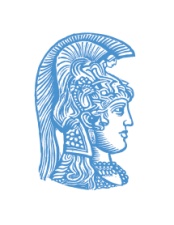 ΕΛΛΗΝΙΚΗ ΔΗΜΟΚΡΑΤΙΑΕθνικόν και ΚαποδιστριακόνΠανεπιστήμιον ΑθηνώνΣχολή Θετικών ΕπιστημώνΤμήμα Γεωλογίας και ΓεωπεριβάλλοντοςΓραμματεία